TÜV NORD INTEGRA bvba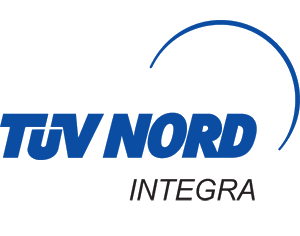 Certificatie in landbouw en voedingStatiestraat 1642600 Berchem – AntwerpenBelgiëTel:: + 32 3 287 37 60Fax: +32 3 287 37 61www.tuv-nord-integra.cominfo@tuv-nord-integra.comAanvraagformulier voor Vegaplan/IPM/G-040/G-033 certificering Indien u een aanvraag voor controle en certificering volgens de Vegaplan/IPM Standaard en/of de sectorgids autocontrole G-040/G-033 wenst te doen, gelieve dit document volledig in te vullen en ondertekend terug te sturen naar TÜV Nord Integra. BedrijfsgegevensContactpersoon (indien verschillend van de verantwoordelijke)Bijkomende VestigingenIndien u, naast de hierboven vermelde vestigingseenheid, nog over bijkomende vestigingseenheden beschikt, gelieve deze hier te vermelden:Lastenboeken : kruis aan welke certificatie(s) u wenstIndien één van uw afnemers de controle- en certificatiekosten betaalt, gelieve dan zijn naam hier te vermelden :       Vegaplan / Codiplan Database (enkel in te vullen indien u voor de Sectorgids Primaire Productie G-040 gekozen heeft)Gaat u akkoord dat uw certificatiegegevens voor de Sectorgids Autocontrole Primaire Productie ingebracht worden in de database van Vegaplan / Codiplan ?   JA		   NEEGaat u akkoord dat uw certificatiestatus voor de Sectorgids Primaire Productie zichtbaar is voor de afnemers in de databank van Vegaplan / Codiplan ?  JA		   NEELidmaatschap Landbouwservice (enkel in te vullen door Loonwerkers)Bent u lid van Landbouwservice ?		   JA		   NEELocalisatie van uw percelenExport naar derde landenIndien uw producten (direct of indirect) geëxporteerd worden naar derde landen, kan de validatie van het autocontrolesysteem in het kader van export naar derde landen van toepassing zijn. In dat geval, gelieve hier de land/product-combinatie(s) te vermelden (bv. China – peren) :ProductgroepenGelieve hieronder alle productgroepen/activiteiten aan te kruisen waarvoor u certificatie wenst :Opmerking: om aan de Sectorgids Autocontrole Primaire Productie, modules A, B, D en/of C te voldoen, dient u alle productgroepen met betrekking tot de primaire productie die op uw bedrijf geproduceerd worden, aan te geven. Het is dus niet mogelijk om bepaalde teeltgroepen uit te sluiten voor certificatie volgens de Sectorgids Autocontrole.(*)Thuisverkoop kleine hoeveelheden = opbrengsten die gerealiseerd worden op een oppervlakte kleiner dan of gelijk aan : - 50 are voor aardappelen en hoogstamfruit; - 25 are voor laagstamfruit; - 10 are per soort voor al de andere landbouwproductenHet bedrijf verklaart de controle en certificering volgens de Vegaplan Standaard / IPM / G-040 en/of G-033 Sectorgids opgedragen te hebben aan TÜV NORD INTEGRA bvba, Statiestraat 164, 2600 Berchem, België. Bedrijfsnaam:       Bedrijfsnaam:       BTW-nr:      Jur. Structuur (bv. BVBA, NV, LV, …):      Familienaam:      Voornaam:      Administratief adres:      Administratief adres:      Postcode + plaats:       Postcode + plaats:       Land:      Website:      Telefoon:      Fax:      GSM-nr:       E-mail:      Veiling:      Veilingnr:      Vestigingseenheidsnummer:      Vestigingseenheidsnummer:      Naam:      Functie:      Telefoon:      E-mail:      Vestigingseenheidsnr.AdresPostcodeGemeenteVegaplan StandaardSectorgids Primaire Productie G-040    Primaire Plantaardige Productie    Module A : Groenten, Fruit, Akkerbouw    Loonwerken    Module B : RuwvoederIntegrated Pest Management (IPM)    Module C : Dieren    Primaire Plantaardige Productie    Module D : Sierteelt Sectorgids Autocontrole G-033    Loonwerken  Waar liggen uw percelen?    Enkel in het Vlaams Gewest    Enkel in het Waals Gewest    In beide gewesten (Vlaams en Waals)    Buiten België (bv. Nederland, Frankrijk)Plantaardige Productie (Module A & B)CodeVan toepassingAardappelen zonder stockageAAardappelen met stockageAsGranen, olie- en eiwithoudende gewassen zonder stockage (incl. stro)GOEGGranen, olie- en eiwithoudende gewassen met stockage (incl. stro)GOEGsGroenten - versmarkt, openluchtteelt teeltGvmoGroenten - versmarkt, beschutte teelt GvmbGroenten - versmarkt, kiemgroentenGvmkGroenten - versmarkt, paspoortplichtigGvmpIndustriegroenten, akkerbouwmatigIgaIndustriegroenten, intensiefIgiKleinfruit (incl. noten)KFHardfruit (incl. steenfruit)HFOnrijpe granen en bijhorende productenoGbPSuikerbietenBCichoreiCHopHHop met stockage (certificeringspakhuis of –hal)HsDirecte verkoop aan de consumentVDirecte verkoop aan de consument (kleine hoeveelheden) (*)V*Zaaizaad en nevenproductenZPlantgoed/PootgoedPTabakTTabak met stockageTsGrasland als droogvoeder (hooi)RhWeide- en raaigras - inkuil en voordroogkuilRvKuilmaïsKMVoederbietenVBAlle andere gewassen die geteeld worden met de bedoeling gebruikt te worden als voeder voor dierenAGNiet eetbare tuinbouwproductie (Module D)CodeVan toepassingSier- en BosboomkwekerijBOBloemisterijBLSnijbloemenSNZaaizaad en nevenproductenZPlantgoed/Pootgoed     PDierlijke Productie (Module C)Van toepassingRunderen VleesveeRunderen MelkveeRunderen VleeskalverenVarkensPluimvee leghennenPluimvee braadkippenPluimvee reproductiepluimveePluimvee broeierijLoopvogelsPaarden en ezelsPaardenmelkerijenEenden en ganzenKonijnenSchapen, geiten en hertachtigenLoonwerkenCodeVan toepassingGebruik van gewasbeschermingsmiddelen (incl. zaadbehandeling)GgBemestingBOogst (incl. inkuil) – machines, aantal 1-5  5-20  >20OAndere (*) – machines, aantal 1-5  5-20  >20(*) bodemvoorbereiding, zaaien, niet chemische onkruidbestrijding, irrigatie, reinigen van serres, gewas uitruimen, …AASnijden van PootgoedSnpStockage gewasbeschermingsmiddelen en biocidenSgbStockage meststoffenSmStockage uitgangsmateriaalSumStockage geoogste landbouwproductenSpBewerking van primaire plantaardige producten en zaden in het landbouwbedrijf (triëren)BpSecundair transportSTSecundair transport naar FCA gecertificeerde bedrijven (enkel van toepassing voor de Vegaplan Standaard)ST FCAVoor echt en waar verklaardNaam verantwoordelijke:                                                                 Handtekening:      Datum:      